For Sale – Reconditioned Vestas V17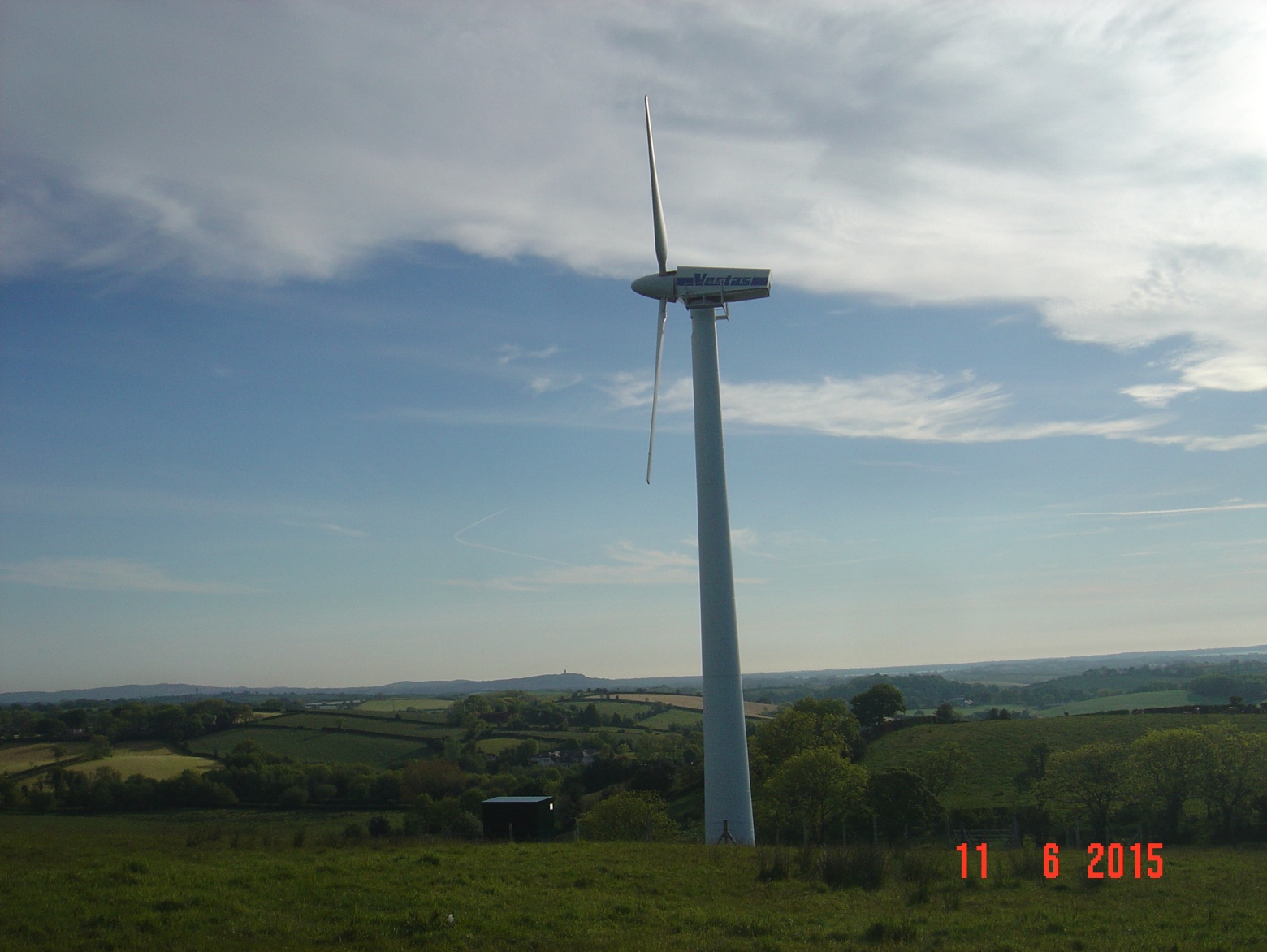 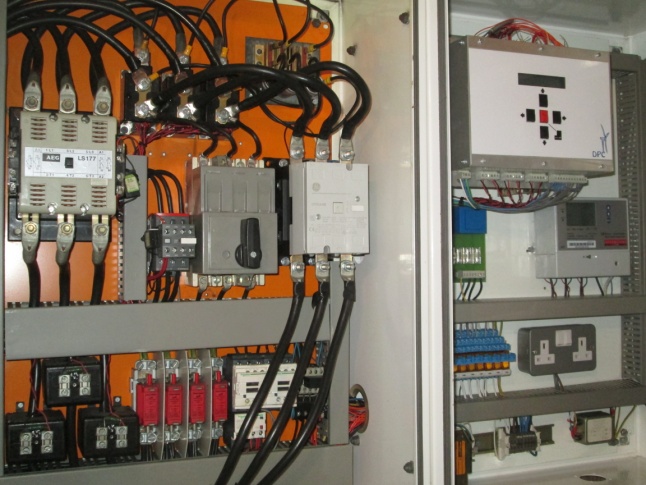 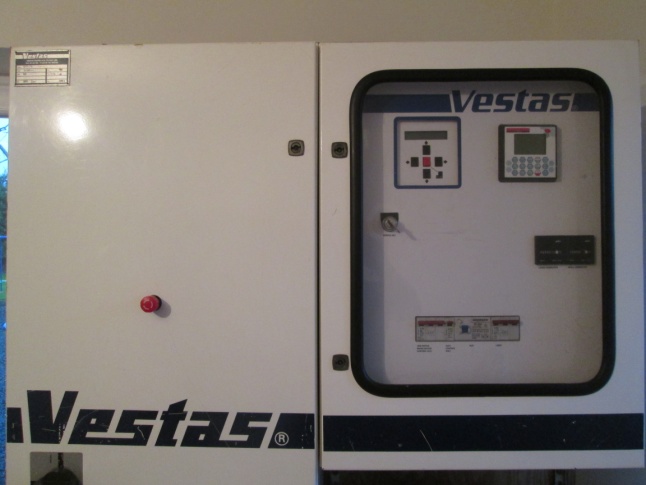 SpecificationFully refurbished Vestas V17.New controller (Orbital) giving remote monitoring capability.Gearbox overhauled.Generator rewound.New brake calipers.Complete repaint.Reconditioned yaw motor.New yaw pads.23 m tower.Service HistoryInstalled January 2013Service contract with turbine installer. Serviced at 6 monthly intervals.Anemometer replaced – Jan 2014.Average 145,000 kWh generated per year (7.5 m/s site).All cables, nuts and bolts will be retainedExcellent condition